PROJET DE RESEAU 2015 – 2019 Références : 		Loi  du 8 juillet 2013 pour la refondation de l’école 				Circulaire n° 2014-077 du 4-6-2014 - Refondation de l'éducation prioritaire – BO n°23 du 05-06-2014Votre projet de réseau sera élaboré à partir de l’autoévaluation du contrat ECLAIR ou RRS 2011-2014 et en lien avec le référentiel de l’éducation prioritaire. Il s’articulera autour des axes suivants :Ce document constitue un cadre pour la rédaction du projet de réseau 2015-2019. Il appartient à chaque réseau, sous la conduite des pilotes, de présenter des axes de travail, des organisations ou des dispositifs particuliers. Tout document peut être joint en annexe afin de compléter le projet de réseau.  Pendant les quatre années du projet de réseau, une auto-évaluation annuelle sera menée afin de réactualiser le projet en fonction des évolutions observées. Les modifications apportées pourront faire l’objet d’avenants au document initial. I/	Structure du réseauI.1/	COMPOSITION DU RESEAUComposition du comité de pilotage du réseau Composition du conseil école/collège et le cas échéant des commissions associées I.2/	RESOURCES HUMAINESEnseignants et personnels												Missions spécifiques															*PMQC : plus de maîtres que de classesII/	DIAGNOSTIC PARTAGECe diagnostic se fera avec l’ensemble des acteurs du réseau et s’appuiera sur les six priorités du référentiel de l’éducation prioritaire Priorité 1 : Garantir l’acquisition du « lire, écrire, parler » et enseigner plus explicitement les compétences que l’école requiert pour assurer la maîtrise du socle commun.Lire, écrire, parler pour apprendre dans toutes les disciplinesTravailler particulièrement les connaissances et compétences qui donnent lieu à de fortes inégalitésExpliciter les démarches d’apprentissage pour que les élèves comprennent le sens des enseignementsMettre en œuvre des stratégies éprouvées dans les enseignementsPriorité 2 : Conforter une école bienveillante et exigeanteProjets et organisations pédagogiques et éducativesÉvaluation des élèvesSuivi des élèvesPriorité 3 : Mettre en place une école qui coopère utilement avec les parents et les partenaires pour la réussite scolaireCoopération avec les parentsCoopération avec les partenairesPriorité 4 : Favoriser le travail collectif de l’équipe éducativePriorité 5 : Accueillir, accompagner, soutenir et former les personnelsAccueillir et soutenir les nouveaux personnelsFormation continueAccompagnementPriorité 6 : Renforcer le pilotage et l’animation du réseauPilotage et fonctionnement du réseauÉvaluationValorisation du travail et communicationVolet social du diagnosticDans cette partie, vous ferez par exemple:un point de situation sur les boursiers, un bilan annuel de l’utilisation des fonds sociauxun point sur la contribution de la collectivité territoriale à la politique sociale de l’établissement.iiI/	ORIENTATIONS PEDAGOGIQUES et educatives - plan d’actions du reseauOrientations pédagogiques et éducativesPréciser les orientations pédagogiques prioritaires du réseau pour les 4 années à venir, au regard du diagnostic et des 6 priorités du référentiel de l’éducation prioritaire:Plan d’actions du réseauPrésenter le plan d’actions pour les domaines suivants :Suivi, accompagnement et aide aux élèves, pour mieux prendre en charge la difficulté scolaire Modalités d’évaluation des élèves Prévention du décrochage scolaireAmbition scolaire et parcours d’orientation (notamment dans le cadre du parcours individuel d’information, d’orientation et de découverte du monde économique et professionnel)Usages pédagogiques numériquesPrésenter le plan de formation prévisionnel sur les 4 ans du projet :Présenter, dans le cadre des orientations pédagogiques et éducatives du réseau, la mise en œuvre des dispositifs suivants :Accueil des moins de 3 ansPlus de maîtres que de classes Accompagnement continu des élèves de 6ème→	Joindre  en annexe les fiches action iV/	ORGANISATION et fonctionnement DU RESEAUOrganisation des temps de travail en équipe (1er degré, 2nd degré, interdegré)Préciser les objectifs de ces temps et les modalités d’organisation :Fonctionnement du réseauDescription des missions spécifiques et de leur organisation au sein du réseau : Indiquer l’articulation entre les missions et compétences des différents personnels, inclure les personnels spécialisés (pôle ressources, RASED - cf circulaire 18/08/2014).Inclure en annexe les lettres de mission des personnels (coordonnateur du réseau, professeurs d’appui, coordonnateurs de niveau…)Fonctionnement du groupe de prévention du décrochage scolaire (GPDS) :Autres fonctionnements particuliers :CommunicationInterne au réseau (sites, ENT, lettre du réseau)Externe 	Présentation et validation du projet de reseauLe projet de réseau 2015-2019 a été présenté:	Au comité pilotage :			le  ………………….…..	Au conseil école-collège : 			le  ……………………...	Aux conseils d’école			le  ……………………...Le projet de réseau 2015-2019 a été adopté:	Au conseil d’administration			le  ……………………...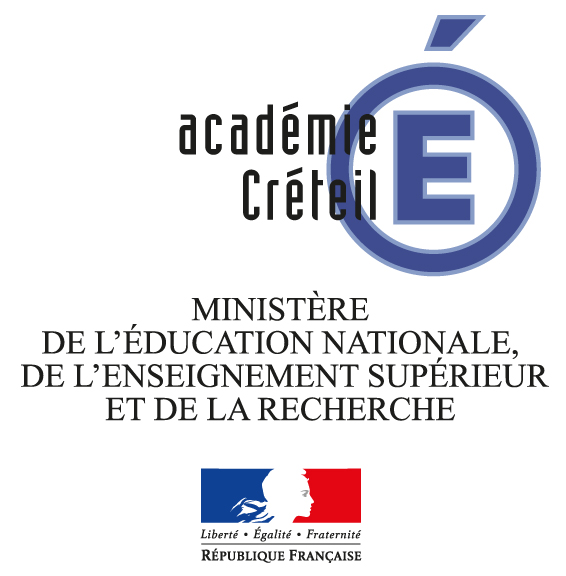 PROJET DE RESEAU EDUCATION PRIORITAIRE2015-2019ACADEMIE DE CRETEIL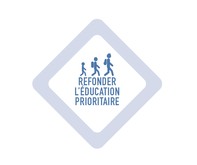 Nom du réseau REP+VilleCirconscriptionPrincipal(e) IEN IA-IPR référentCoordonnateurCollège – Tête de réseauEffectifs élèvesEcolesNom du directeurEffectifs élèvesTOTAL des effectifsTOTAL des effectifsNombre de postes en 2014-2015TotalDont titulairesDont contractuelsNombre de postes en 2014-2015Enseignants du 1er degréCoordonnateur de réseau (quotité)Enseignants du 2nd degréformateur REP+Enseignants SEGPAAutre (à préciser)RASEDCOPCPEMédecin scolaire (quotité)Nombre de postes en 2014-2015Infirmier (quotité)PMQC*Assistante sociale (quotité)Scolarisation des moins de 3 ansPersonnel administratifCLISAssistants pédagogiquesULISAssistants d’éducationUPE2AContrats aidésDispositifs relais (ateliers ou classes)ATOS/ATSEMAutre (à préciser)Autres (à préciser)Réussites du réseauRepérage des difficultés Leviers ayant permis les progrès réalisésRéussites du réseauRepérage des difficultésLeviers ayant permis les progrès réalisésRéussites du réseauRepérage des difficultésLeviers ayant permis les progrès réalisésRéussites du réseauRepérage des difficultésLeviers ayant permis les progrès réalisésRéussites du réseauRepérage des difficultésLeviers ayant permis les progrès réalisésRéussites du réseauRepérage des difficultésLeviers ayant permis les progrès réalisésGarantir l’acquisition du « lire, écrire, parler »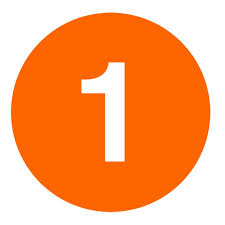 Conforter une école bienveillante et exigeante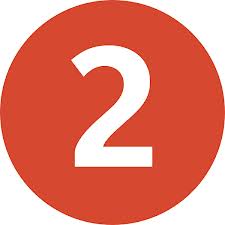 Mettre en place une école qui coopère utilement avec les parents et les partenaires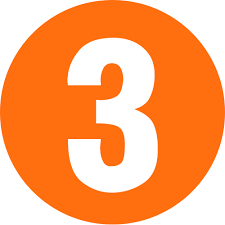 Favoriser le travail collectif de l’équipe éducative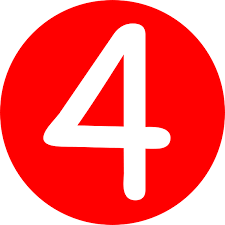 Accueillir, accompagner, soutenir et former les personnels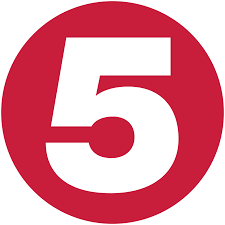 Renforcer le pilotage et l’animation des réseaux.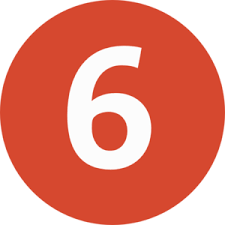 